Приложение 3 к Нормам и правилам в области промышленной безопасности «Правила устройства и безопасной эксплуатации погрузчиков» (пункт 2.1. раздела II; пункты 4.45., 4.52., 4.208. раздела IV, пункт 7.80. подраздела 5, раздела VII) Рисунок 3.1Определение статической нагрузки от испытательного груза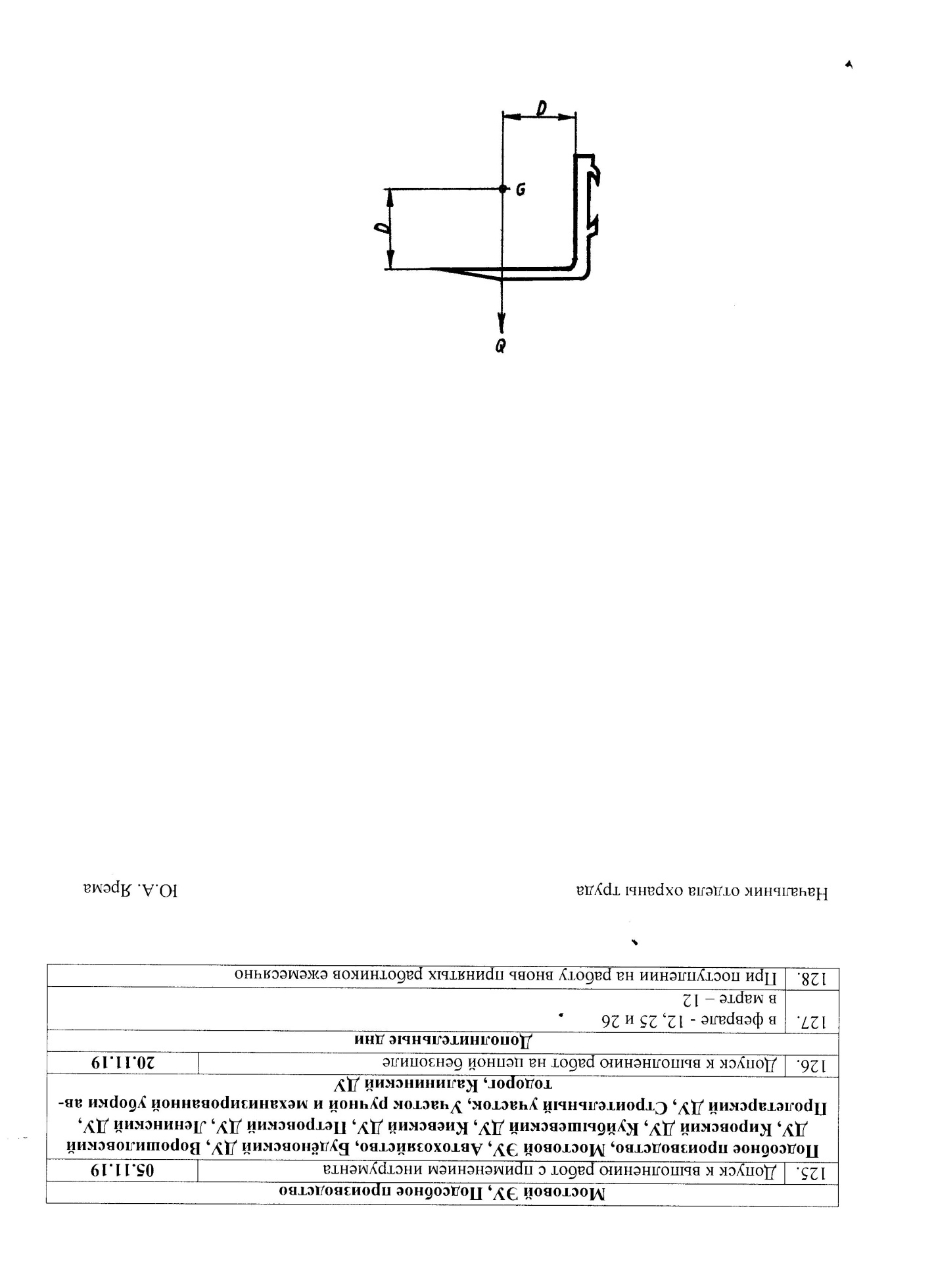 Таблица 3.1 Расстояние D от передней поверхности спинки вил до центра тяжести грузаПри приемочных испытаниях опытные образцы вил должны выдерживать без трещин, остаточной деформации и разрушения статическую нагрузку от испытательного груза массой, равной:для вил грузоподъемностью до  включительно – трехкратной номинальной грузоподъемности вил;для вил грузоподъемностью свыше  – номинальной грузоподъемности вил, умноженной на коэффициент запаса прочности R, который не может быть менее 2,5, определенный по формуле:Продолжение приложения 3, (4)где С – номинальная грузоподъемность вил, кг.Грузоподъемность погрузчика, кгРасстояние D до центра тяжести груза, ммдо 999400от 1000 до 4999500от 5000 до 10999600более 11000600 или900 или1200 или1500